RAPORT DE EVALUARE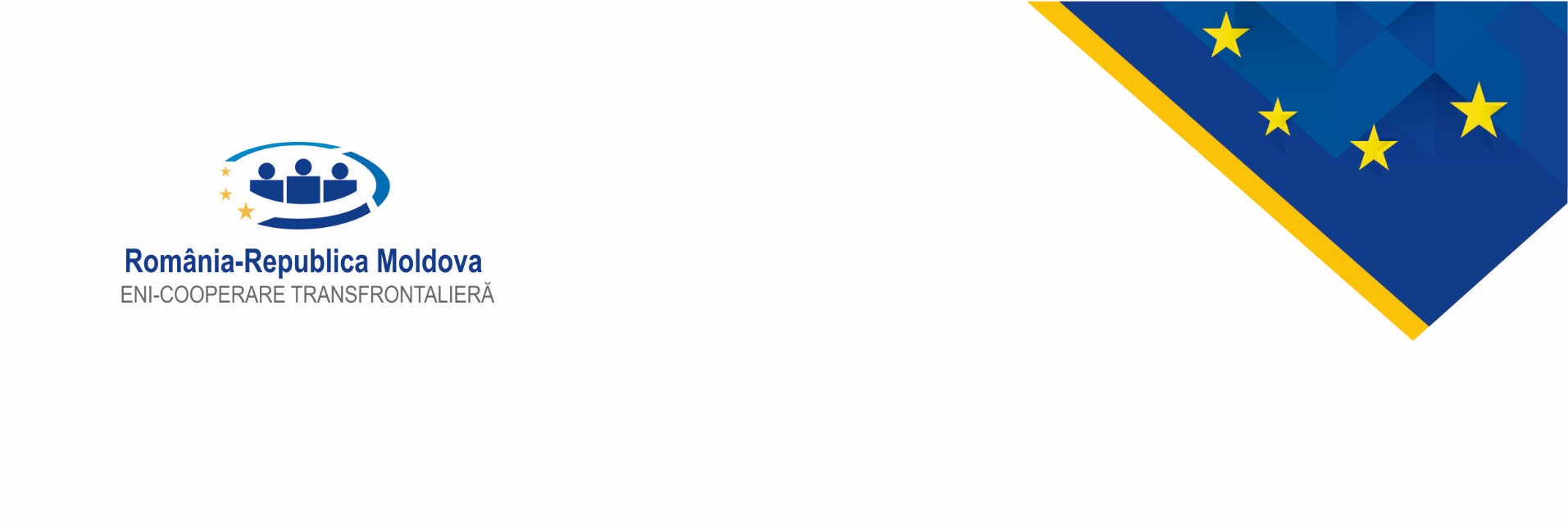 Număr de referință: ................................Bugetul maxim disponibil: .........................................................................................lei, cu TVA, echivalentul a ..............................................................EURO.  Conversia EURO în moneda națională s-a calculat utilizând cursul de schimb Inforeuro din luna de lansare a procedurii.Termenul de depunere a ofertelor a fost data de: ..................................................................Evaluarea este implementată de către Beneficiar – ORDINUL ASISTENȚILOR MEDICALI GENERALIȘTI, MOAȘELOR ȘI ASISTENȚIOR MEDICALI DIN ROMÂNIA – FILIALA IAȘI, reprezentată de Evaluatorul/Evaluatorii: ........................................................................................................................................................................................................................................Verificare administrativă2.  Evaluare tehnică: În cazul în care a fost primită o singură ofertă :În cazul în care s-a primit mai mult de o ofertă:Nr. maxim de puncte pentru fiecare ofertant este de 100. Notă: Doar ofertanții cu un scor mediu de cel puțin 75 de puncte se califică pentru evaluarea financiară.Ofertant 1 ( denumirea ofertantului) *: .....................................................................................................Ofertant 2: (denumirea ofertantului) : .....................................................................................................Ofertant 3: (denumirea ofertantului) : .....................................................................................................*Se adăugă atâtea tabele câți ofertanți sunt.** Punctajul tehnic = (punctajul final al ofertei tehnice în cauză / punctajul final al celei mai bune oferte tehnice) x 1003. 2. inistrative check
Evaluarea financiarăScorul financiar este calculat după următoarea metodă. Cea mai ieftină ofertă primește 100 de puncte. Punctajul celorlalte oferte este calculat astfel: cea mai ieftină ofertă / oferta X) * 100.Punctaj final*Punctajul final se calculează astfel: Punctaj tehnic * 0,8 + Punctaj financiar * o,2DeciziaOferta câștigătoare aparține ofertantului .................................................................................................pentru prețul de ..................................................................................lei, cu TVA, respectiv ..................................................................................................EURO.Observații:  .................................................................................................................................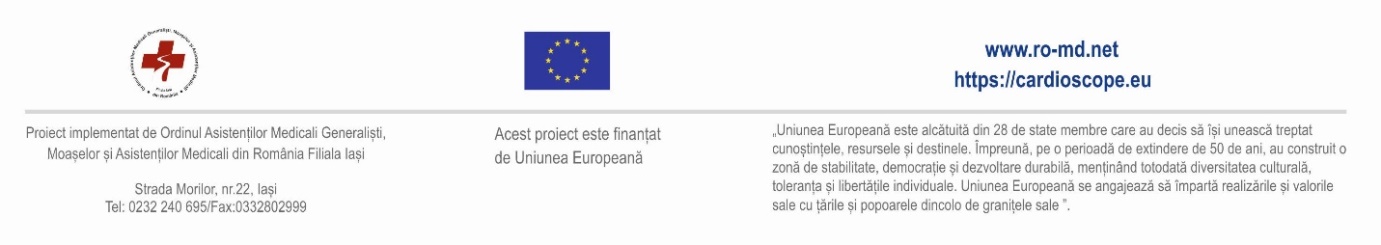 Nr.crt.Denumirea Ofertantului
A fost depusă în termen? (D/N)Documentația de ofertă este completă? (D/N)Naționalitate eligibilă? (D/N)Oferta financiară se găsește în plic separat? (D/N)Ofertă completă și conformă din punct de vedere administrativ?(D/N)1.2.3.4.5.Denumirea OfertantuluiConform din punct de vedere tehnic (D/N)ObservațiiCriterii de evaluare:Nr. maxim de punctePunctajobținut**ComentariiResurse proprii:40Experiență relevantă:30Perioada de furnizare:30TotalCriterii de evaluare:Nr. maxim de punctePunctajobținutComentariiResurse proprii:40Experiență relevantă:30Perioada de furnizare:30TotalCriterii de evaluare:Nr. maxim de punctePunctajobținutComentariiResurse proprii:40Experiență relevantă:30Perioada de furnizare: 30TotalNumărul plicului cu ofertaDenumirea OfertantuluiOferta financiară (Moneda națională/EUR)Oferta financiară se încadrează în bugetul disponibil?Punctaj financiar12…Numărul plicului cu ofertaDenumirea OfertantuluiPunctaj tehnicPunctaj financiarPUNCTAJ FINAL*CLASAMENT12…Nume și prenumeSemnăturaDataEvaluator 1Evaluator 2Evaluator 3